Latvijas Lauku attīstības programmas 2014. -2020. gadam 7.2. pasākuma "Pamatpakalpojumi un ciematu atjaunošana lauku apvidos " ietvaros 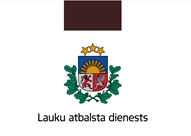 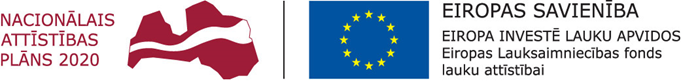 APTAUJAS ANEKTAVārds, Uzvārds_______________________________________________________________Pārstāvētā uzņēmuma nosaukums ________________________________________________Adrese______________________________________________________________________Kontaktinformācija (telefona numurs, e-pasta adrese)_________________________________Vai esat ar lauksaimniecības produkcijas ražošanu vai pārstrādi saistīts uzņēmumsJā   □            Nē  □ ,  (miniet uzņēmuma darbības jomu):____________________________________________________________________________Ieceri atjaunot grants ceļus:            Atbalstu   □            Neatbalstu  □, jo (minēt iemeslu):____________________________________________________________________________________________________________________________________________________________________________________________________________________________________Lūgums sarindot prioritārā secībā atjaunošanai izvirzītos grants seguma ceļus, numurējot no 1 līdz 10, sākot ar, Jūsuprāt, svarīgāko posmu:   Nīkrāces pagastā:Nīkrāce – Priežukrogs  □Nīkrāce – Mežgaļi 	□Brūveri –Dejas 	□Raņķu pagastā:Gulbji – Priednieki 	□Dumpīšu ceļš 		□Smilgu ceļš 		□Rudbāržu pagastā:Zaļumi – Nomaļi	□	Rudbārži – Sieksāte 	□Ostnieki – Pūpoli 	□Skrundas pagastā:Klūgas – Pikuļi – Jaunmuiža  □Jūsu priekšlikumi vai ierosinājumi, īstenojot objekta pārbūvi/atjaunošanu ______________________________________________________________________________________________________________________________________________________________________________________________________________________________________________________________________________________________________________________________________________________________________________________________________________________________________________________________________________________________________________________________________________________________________________________________Datums:_________________                                     Paraksts:   _____________________Rakstiskos priekšlikumus var iesniegt papīra formātā Skrundas novada pašvaldībā, Raiņa ielā 11, Skrundā, kā arī elektroniski  nosūtīt uz e-pastu gita.rubezniece@skrunda.lv līdz 2016. gada 29. janvārim. 